Correctievoorschrift VWO2019tijdvak 1woensdag 8 mei13.30 – 15.30 uurNatuur, leven en technologieCollege-examen schriftelijkVoor het antwoord op een open vraag worden alleen gehele punten toegekend tot het maximum vermeld in het antwoordmodel. Het minimum aantal punten is 0. Bij meerkeuzevragen wordt óf 0 punten óf het maximum aantal punten toegekend.Bij een meerkeuzevraag wordt alleen de hoofdletter die hoort bij de juiste keuzemogelijkheid goed gerekend. Indien meer dan één letter als antwoord gegeven is worden geen scorepunten toegekend.Indien de corrector meent dat het antwoordmodel van een meerkeuzevraag een fout of onvolkomenheid bevat, dan beoordeelt zij/hij het werk van de kandidaten alsof toets en antwoordmodel juist zijn. Zij/hij stelt het CvTE op de hoogte van de fout of onvolkomenheid. Het is niet toegestaan zelfstandig af te wijken van het antwoordmodel. Met een eventuele fout wordt bij de definitieve normering van het examen rekening gehouden.Indien een open vraag gedeeltelijk juist beantwoord is wordt een deel van de maximale score toegekend in overeenstemming met het antwoordmodel.Indien een antwoord op een open vraag niet in het antwoordmodel voorkomt en dit antwoord op vakinhoudelijke gronden als juist beoordeeld kan worden, moeten scorepunten worden toegekend naar analogie of in de geest van het antwoordmodel.Indien in een antwoord een gevraagde verklaring, uitleg of berekening ontbreekt dan wel foutief is, worden 0 punten toegekend, tenzij in het antwoordmodel anders is aangegeven.Indien meer antwoorden (redenen, voorbeelden e.d.) gegeven worden dan gevraagd, worden uitsluitend de eerst gegeven antwoorden beoordeeld tot maximaal het gevraagde aantal.Een antwoord mag één cijfer meer of minder bevatten dan op grond van de nauwkeurigheid van de verstrekte gegevens verantwoord is. Bij grotere (on)nauwkeurigheid moet 1 punt worden afgetrokken. Bij een berekening wordt voor een rekenfout en/of nauwkeurigheidsfout maximaal 1 punt afgetrokken.In het antwoordmodel geeft het teken / scheiding aan tussen verschillende juiste mogelijkheden.In het antwoordmodel wordt met (...) een deel aangegeven, dat niet in het antwoord van de kandidaat hoeft voor te komen.In het antwoordmodel wordt eventueel met onderstreping een deel aangegeven, dat in het antwoord van de kandidaat moet voorkomen.Voor deze toets kunnen maximaal 57 punten worden behaald. Het CvTE stelt een omzetting van score naar cijfer vast.Mogelijke cesuur: N = 1,0, d.w.z. cijfer = 1,0 + 9 x score/57Illustraties:Eigen werk (figuur 1, 2 en 3)http://www.ad.nl/andere-sporten/marathonlopers-uitgeput-afgevoerd-na- slijtageslag~a98a7e38/ (figuur 4)http://www.star2.com/living/science-technology/2015/07/07/the-jennifer- aniston-neuron-and-how-memories-are-made/ (figuur 5) https://www.gezondheidsplein.nl/menselijk-lichaam/hersenen/item45083 (figuur 6)https://nl.wikipedia.org/wiki/Zwart_gat (figuur 7) https://kennisbank.ofed.nl/themas/technologie/elektro/batterijen/werking-van- een-batterij (figuur 8) http://www.vakkenweb.nl/vak/nlt/html/opdr_nlt_h4forenscs05bloed.htm (figuur 9)module Blue Energy (figuur 10)vraagantwoordpntModule1Hoe hoger het percentage inspanning, hoe hoger de energiebehoefte. 1pDe energiebehoefte wordt uitgedrukt in Joules/J.1p2Dynamisch modelleren2ATP, ADP en glucose zijn grootheden (daar komt iets bij en er gaat iets af). 1pDe v’s zijn constanten (die kunnen alleen vanbuitenaf worden veranderd). 1p2Dynamisch modelleren3In de grafiek neemt ATP af en ADP toe tijdens de sprint, de energie komt dus vrij door de omzettingvan ATP in ADP.1Dynamisch modelleren4ATP: (1,48-1,34)/1,48 x 100% = 9,46%daling.Creatinefosfaat: (2,71-0,13)/2,71 x 100% = 95,2% dalingGlucose: (1,81-0,73)/1,81 x 100% = 59,7%daling. Berekeningen: 1pConclusie: creatinefosfaat daalt het sterkst. 1p2Dynamisch modelleren5Als er minder energie beschikbaar is dan nodig, kan de hardloper niet meer verder.1Dynamisch modelleren6C2Hersenen en leren7C2Hersenen en leren8De meting wordt uitgevoerd door een micro- electrode in een bepaalde cel te brengen. 1pAls er activiteit in het neuron plaatsvindt, ontstaat er een actiepotentiaal, waarbij de waarde van derustpotentiaal wordt veranderd. 1p2Hersenen en leren9De waarneming vindt plaats in het visuele centrum aan de achterkant van de hersenen, 1p de bewustwording in de temporaalkwab. 1p2Hersenen en leren10M – Mzon = -2,5 log (I / Izon). Dus M – 4,83 =-2,5 log 42. En dus M = 0,77. Invullen in formule 1p, antwoord 1pOpmerking: Significantiefouten niet aanrekenen.2Meten aan melkwegstelsels111 parsec = 3,086·1016 m. De afstand van deze ster tot de aarde is dus 750·1017 / 3,086·1016 = 2,43·103 parsec.Vul nu de afstandsvergelijking (m – M = 5 log D – 5) in. Dan volgt: m – 0,77 = 5 log 2,43·103 – 5.Hieruit volgt het antwoord: m = 12,7. Omrekenen naar parsec 1pInvullen in formule 1p Antwoord 1pOpmerking 1: Significantiefouten nietaanrekenen.3Meten aan melkwegstelselsOpmerking 2: Indien vraag 10 onjuist beantwoordis, geen puntenaftrek geven voor consequent doorrekenen.12Het is niet te bepalen. Er geldt voor beide sterren mv2/r = GMm/r2. De massa m van de ster valt weg uit de vergelijking. 1pUit baanstraal en baansnelheid van de ster valt dus geen informatie te halen over de massa vande ster. 1p2Meten aan melkwegstelsels13Bouw de formule om naar de volgende vorm: m = 42r3/(GT2).T = 16 x 365,25 x 24 x 3600 = 5,05·108 sNa invulling levert dit: m = 42 (7,7·1012 )3/(6,67· 10-11 · (5,05·108)2) = 1,06·1033 kg ^ 1,06·1033 /1,9884·10 30 = 533 zonmassa.Juiste formule 1pBerekenen massa met formule 1p Omrekenen naar zonmassa 1p3Meten aan melkwegstelsels14Lichtstralen gaan rechtdoor. 1pIn een rechte ruimte zou al het licht van de ster in het zwarte gat vallen. Doordat de ruimte gekromd is, lijken de stralen met een boogje rond het zwarte gat te gaan, zodat we de ster toch (op meerdere plaatsen) kunnen zien. 1p2Meten aan melkwegstelsels15E = Q.V dus Q = 9·103 / 1,5 = 6·103 C.1pEén elektron heeft 1,6·10-19 C. 1pDus aantal = 6·103 / 1,6·10-19 = 3,75·1022 elektronen. 1pof 6·103 C / 9,648·104 C/mol= 0,062 mol e-. 1p 0,062 mol x 6,022·1023 deeltjes / mol 1p= 3,75·1022 elektronen. 1p3Kernfusie163,75·1022 elektronen worden geleverd door 3,75·1022: 2 = 1,875·1022 atomen Zn. 1pDat is 1,875·1022 : 6,022·1023 = 0,0311 mol. 1pDus 0,0311 · 65,38 = 2,03 g zink. 1 pen Zn : MnO2 is 1:1, dus 0,031·86.94 = 2,70 g MnO2. 1pof:Zn : e- is 1 : 2, dus 0,062 /2 = 0,031 mol Zn. 1p 0,0311 · 65,38 = 2,03 g zink. 1pMnO2 : e- is 1:2, dus 0,062 /2 = 0,031 mol MnO2. 1p0,031·86.94 = 2,70g MnO2. 1p4Kernfusie17De batterij bevat nog andere stoffen dan Zn enMnO2, die niet omgezet (kunnen) worden.1Kernfusie(Bijvoorbeeld het bakje, de omhulling).18Molaire massa sacharose = 342,3 g25 g sacharose is 25 : 342,3 = 0,07303 mol. 1pDit levert 0.07303 · 56,47·105 J/mol = 4,124 ·105 J = 4,1·102 kJ. 1pHanneke heeft dus gelijk. 1p3Kernfusie19IJzer(ion) / hemoglobine1Forensische technieken20Bij de overgang van de elektronisch aangeslagen toestand naar de grondtoestand komt energie vrij. 1pBlijkbaar komt de golflengte hiervan overeen metblauw licht. 1p2Forensische technieken21   + 4 OH- → 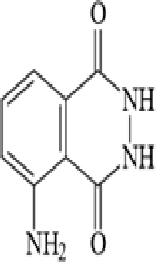 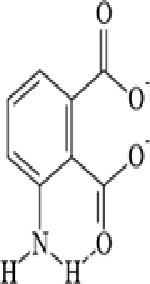 + N2 + 2 H2O + 2 e-Luminol reageert als reductor, dus waterstofperoxide is de oxidator. 1p voor juiste stoffen voor de pijl1p voor juiste stoffen en elektronen na de pijl 1p voor kloppend maken1p voor conclusie dat luminol reductor is enwaterstofperoxide dus oxidator4Forensische technieken22Voorbeelden van juiste antwoorden zijn:In dierlijk DNA zijn de DNA-codes voor of na een locus niet gelijk aan menselijk DNA. 1pDe primers plakken dus niet aan het DNA en de locus wordt niet gekopieerd (en dus ook niet gedetecteerd door chromatograaf). 1pDe loci in dierlijk DNA komen niet overeen met menselijk DNA. 1pZe kunnen dus niet bepaald worden. 1p1p voor mogelijk verschil menselijk en dierlijk DNA.1p voor oorzaak ontbreken DNA-profiel.2Forensische technieken23Het mengen van zout en zoet water via een membraan levert een ionenstroom op. 1p Hierdoor ontstaat er een spanningsverschiltussen de elektroden. 1p2Blue energy24De membranen worden in serie geschakeld, dan2Blue energygeldt Vtotaal = V1 + V2 +….Alle membranen leveren dezelfde Vbron op. 1p De buitenste twee membranen tellen samen als één enkele, vandaar N-1 maal Vbron. 1p25U is het totale spanningsverschil, OCV is de spanningsbron. Daar gaat het spanningsverschil over de interne weerstand nog van af.1Blue energy26RCEM = RAEM = 3,0 Ωcm2 / 1,4·104 cm2 = 2,1·10-4Ω. 1pR = ρ·l / A. 1pRr = 5,0 Ωm · 0,5·10-3 m / 1,4 m2 = 1,8·10-3 ΩRz = 0,2 Ωm · 0,5·10-3 m / 1,4 m2 = 7,1·10-5 Ω (Rren Rz uitrekenen, 1p)Ri = (15-1)/2·(2,1·10-4 Ω + 1,8·10-3 Ω + 2,1·10-4 Ω+ 7,1·10-5 Ω) = 1,6·10-2 Ω. 1p4Blue energytotaal57